МІНІСТЕРСТВО ОСВІТИ І НАУКИ УКРАЇНИЧЕРКАСЬКИЙ ДЕРЖАВНИЙ ТЕХНОЛОГІЧНИЙ УНІВЕРСИТЕТФАКУЛЬТЕТ ТЕХНОЛОГІЇ, БУДІВНИЦТВА ТА РАЦІОНАЛЬНОГО ПРИРОДОКОРИСТУВАННЯКАФЕДРА ГЕОДЕЗІЇ, ЗЕМЛЕУСТРОЮ, БУДІВЕЛЬНИХ КОНСТРУКЦІЙТА БЕЗПЕКИ ЖИТТЄДІЯЛЬНОСТІКУРСОВА   РОБОТАз дисципліниГЕОДЕЗИЧНІ РОБОТИ ПРИ ЗЕМЛЕУСТРОЇ                               Студента(ки) 3 курсу, групи ГЗ-02                                 Спеціальності 193 Геодезія та землеустрій                                                   ____________________________________                                                              ____________________________________                                   Керівник _____________________________                                                 _____________________________________                                  Національна шкала____________________                                   Кількість балів_____ Оцінка ЕСТС_______Черкаси  2022   = 54701,2;              L =  674,42 м;     = - 0,14 м;    = - 0,16 м;1.2. Обчислення висот пунктів геодезичної мережіЗавдання: за даними журналу нівелювання (табл. 2) обчислити висоти пунктів геодезичної мережі. Прийняти висоту пункту 1: Н1 = 50,200 м Таблиця 3. – Журнал нівелювання пунктів замкнутого ходу                                               Σа = 76441;    Σb = 76501;          = - 30 мм.   0,5 (76441 - 76501) = - 30 мм;     = 85 мм.Таблиця 4. – Журнал пунктів розімкнутого ходуΣа = 24239;    Σb = 21758;          = 9 мм.Контроль:  0,5 (24239 - 21758) = 1240 мм;     = 41 мм.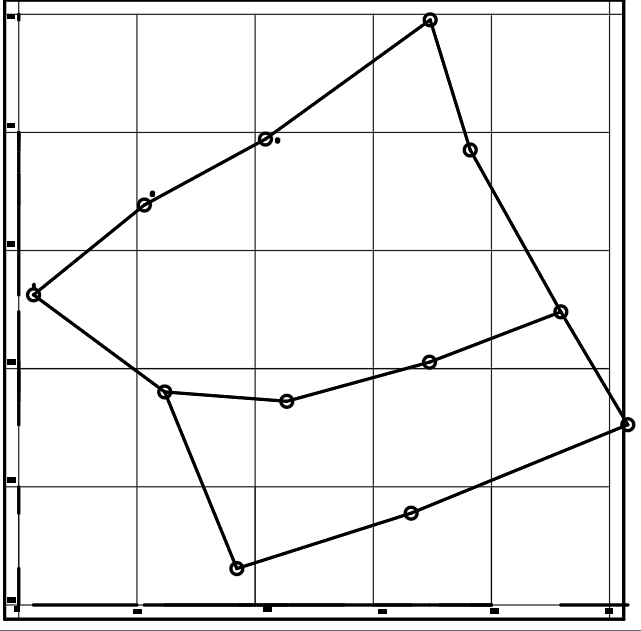 Рис. 2. Схема нівелірних ходів2.3. Оброблення журналу тахеометричного зніманняЗавдання: за даними журналу тахеометричного знімання (табл. 5) обчислити перевищення і висотні позначки характерних точок місцевості.Таблиця 5. – Журнал тахеометричного знімання  (4Т30П,  КЛ,   МО = 0)Оброблення журналу тахеометричного знімання полягає в обчисленні перевищень точок над станцією та їх висотних позначок за формулами:;,де D – похила відстань від пункту до точки; ν – кут нахилу візирного променя.2.4. Побудова топографічного плануЗавдання: за даними відомостей обчислення координат, журналів нівелювання і тахеометричного знімання та абрису знімання (рис. 3) побудувати топографічний план в масштабі 1:2000 з висотою перерізу рельєфу 0,5 м.Рис. 3. Абрис топографічного знімання2.5. Визначення площ земельних ділянокЗавдання: обчислити загальну площу ділянки за координатами її поворотних точок і площі угідь аналітичним, графічним і механічним способами.Таблиця 6. – Відомість обчислення загальної площі земельної ділянки               Σ = 12331509,60               Σ = 11798822,2                          Р = 0,25 (12331509,60+ 11798822,2) = 690225 м2 = 69,0225 га.                         Таблиця 7. – Відомість обчислення площі ріллі                                                        Σ = 410583,59                 Σ = 410583,5935Р = 0,25 (410583,59 + 410583,5935) 205291,8м2 = 20,5291 га.                         Таблиця 8. – Відомість обчислення площ пасовища і сіножаті       Σ = 532833,45 Σ = 532833,4465  Р = 0,25 (532833,45  + 532833,4465  ) = 266416,7 м2 = 26,86416 га.З М І С Т     Геодезичні роботи при землеустрої     1. Побудова топографічного плану…………………………………..3     1.1. Обчислення координат пунктів геодезичної мережі……………..3     1.2. Обчислення висот пунктів геодезичної мережі…………………..     1.3. Оброблення журналу тахеометричного знімання………………..     1.4. Побудова топографічного плану…………………………………..     1.5. Визначення площ земельних ділянок……………………………..      2. Проектування земельних ділянок        2.1. Проектування земельних ділянок аналітичним способом……….       2.2. Проектування земельних ділянок графічним способом………….       2.3.Проектування земельних ділянок графоаналітичним способом….      3. Перенесення проектів землеустрою в натур      3.1. Перенесення проекту способом проектного теодолітного ходу….       3.2. Перенесення проекту  способом прямокутних координат……….      3.3. Перенесення проекту способом полярних координат…………….З М І С Т     Геодезичні роботи при землеустрої     1. Побудова топографічного плану…………………………………..3     1.1. Обчислення координат пунктів геодезичної мережі……………..3     1.2. Обчислення висот пунктів геодезичної мережі…………………..     1.3. Оброблення журналу тахеометричного знімання………………..     1.4. Побудова топографічного плану…………………………………..     1.5. Визначення площ земельних ділянок……………………………..      2. Проектування земельних ділянок        2.1. Проектування земельних ділянок аналітичним способом……….       2.2. Проектування земельних ділянок графічним способом………….       2.3.Проектування земельних ділянок графоаналітичним способом….      3. Перенесення проектів землеустрою в натур      3.1. Перенесення проекту способом проектного теодолітного ходу….       3.2. Перенесення проекту  способом прямокутних координат……….      3.3. Перенесення проекту способом полярних координат…………….З М І С Т     Геодезичні роботи при землеустрої     1. Побудова топографічного плану…………………………………..3     1.1. Обчислення координат пунктів геодезичної мережі……………..3     1.2. Обчислення висот пунктів геодезичної мережі…………………..     1.3. Оброблення журналу тахеометричного знімання………………..     1.4. Побудова топографічного плану…………………………………..     1.5. Визначення площ земельних ділянок……………………………..      2. Проектування земельних ділянок        2.1. Проектування земельних ділянок аналітичним способом……….       2.2. Проектування земельних ділянок графічним способом………….       2.3.Проектування земельних ділянок графоаналітичним способом….      3. Перенесення проектів землеустрою в натур      3.1. Перенесення проекту способом проектного теодолітного ходу….       3.2. Перенесення проекту  способом прямокутних координат……….      3.3. Перенесення проекту способом полярних координат…………….З М І С Т     Геодезичні роботи при землеустрої     1. Побудова топографічного плану…………………………………..3     1.1. Обчислення координат пунктів геодезичної мережі……………..3     1.2. Обчислення висот пунктів геодезичної мережі…………………..     1.3. Оброблення журналу тахеометричного знімання………………..     1.4. Побудова топографічного плану…………………………………..     1.5. Визначення площ земельних ділянок……………………………..      2. Проектування земельних ділянок        2.1. Проектування земельних ділянок аналітичним способом……….       2.2. Проектування земельних ділянок графічним способом………….       2.3.Проектування земельних ділянок графоаналітичним способом….      3. Перенесення проектів землеустрою в натур      3.1. Перенесення проекту способом проектного теодолітного ходу….       3.2. Перенесення проекту  способом прямокутних координат……….      3.3. Перенесення проекту способом полярних координат…………….З М І С Т     Геодезичні роботи при землеустрої     1. Побудова топографічного плану…………………………………..3     1.1. Обчислення координат пунктів геодезичної мережі……………..3     1.2. Обчислення висот пунктів геодезичної мережі…………………..     1.3. Оброблення журналу тахеометричного знімання………………..     1.4. Побудова топографічного плану…………………………………..     1.5. Визначення площ земельних ділянок……………………………..      2. Проектування земельних ділянок        2.1. Проектування земельних ділянок аналітичним способом……….       2.2. Проектування земельних ділянок графічним способом………….       2.3.Проектування земельних ділянок графоаналітичним способом….      3. Перенесення проектів землеустрою в натур      3.1. Перенесення проекту способом проектного теодолітного ходу….       3.2. Перенесення проекту  способом прямокутних координат……….      3.3. Перенесення проекту способом полярних координат…………….З М І С Т     Геодезичні роботи при землеустрої     1. Побудова топографічного плану…………………………………..3     1.1. Обчислення координат пунктів геодезичної мережі……………..3     1.2. Обчислення висот пунктів геодезичної мережі…………………..     1.3. Оброблення журналу тахеометричного знімання………………..     1.4. Побудова топографічного плану…………………………………..     1.5. Визначення площ земельних ділянок……………………………..      2. Проектування земельних ділянок        2.1. Проектування земельних ділянок аналітичним способом……….       2.2. Проектування земельних ділянок графічним способом………….       2.3.Проектування земельних ділянок графоаналітичним способом….      3. Перенесення проектів землеустрою в натур      3.1. Перенесення проекту способом проектного теодолітного ходу….       3.2. Перенесення проекту  способом прямокутних координат……….      3.3. Перенесення проекту способом полярних координат…………….З М І С Т     Геодезичні роботи при землеустрої     1. Побудова топографічного плану…………………………………..3     1.1. Обчислення координат пунктів геодезичної мережі……………..3     1.2. Обчислення висот пунктів геодезичної мережі…………………..     1.3. Оброблення журналу тахеометричного знімання………………..     1.4. Побудова топографічного плану…………………………………..     1.5. Визначення площ земельних ділянок……………………………..      2. Проектування земельних ділянок        2.1. Проектування земельних ділянок аналітичним способом……….       2.2. Проектування земельних ділянок графічним способом………….       2.3.Проектування земельних ділянок графоаналітичним способом….      3. Перенесення проектів землеустрою в натур      3.1. Перенесення проекту способом проектного теодолітного ходу….       3.2. Перенесення проекту  способом прямокутних координат……….      3.3. Перенесення проекту способом полярних координат…………….З М І С Т     Геодезичні роботи при землеустрої     1. Побудова топографічного плану…………………………………..3     1.1. Обчислення координат пунктів геодезичної мережі……………..3     1.2. Обчислення висот пунктів геодезичної мережі…………………..     1.3. Оброблення журналу тахеометричного знімання………………..     1.4. Побудова топографічного плану…………………………………..     1.5. Визначення площ земельних ділянок……………………………..      2. Проектування земельних ділянок        2.1. Проектування земельних ділянок аналітичним способом……….       2.2. Проектування земельних ділянок графічним способом………….       2.3.Проектування земельних ділянок графоаналітичним способом….      3. Перенесення проектів землеустрою в натур      3.1. Перенесення проекту способом проектного теодолітного ходу….       3.2. Перенесення проекту  способом прямокутних координат……….      3.3. Перенесення проекту способом полярних координат…………….ПідписДата193 Геодезія та землеустрій  ГЗ-02 _____________(номер заліковки)193 Геодезія та землеустрій  ГЗ-02 _____________(номер заліковки)193 Геодезія та землеустрій  ГЗ-02 _____________(номер заліковки)193 Геодезія та землеустрій  ГЗ-02 _____________(номер заліковки)ВиконавПояснювальна запискаСтадіяЛистЛистівПеревіривМарущак М.П.Пояснювальна запискаКР2Пояснювальна запискаМОНУ, ЧДТУКафедра геодезії, землеустрою,  будівельних конструкцій та безпеки життєдіяльностіМОНУ, ЧДТУКафедра геодезії, землеустрою,  будівельних конструкцій та безпеки життєдіяльностіМОНУ, ЧДТУКафедра геодезії, землеустрою,  будівельних конструкцій та безпеки життєдіяльності              1.  Побудова топографічного плану1.1. Обчислення координат пунктів геодезичної  мережі        Завдання: обчислити координати пунктів геодезичної мережі.Прийняти:  α1 = 50°59'  +;  Х1 = 1025,00 м;  Y1 = 1025,00 м. Відомість обчислення координат пунктів замкнутого теодолітного ходу=  144000,9,        =3176,00м,     - 0,05 м,     - 0,10  м,                                                                 144000,0 ,   ,  ,   0,11 м,   =  1/29000.               1.  Побудова топографічного плану1.1. Обчислення координат пунктів геодезичної  мережі        Завдання: обчислити координати пунктів геодезичної мережі.Прийняти:  α1 = 50°59'  +;  Х1 = 1025,00 м;  Y1 = 1025,00 м. Відомість обчислення координат пунктів замкнутого теодолітного ходу=  144000,9,        =3176,00м,     - 0,05 м,     - 0,10  м,                                                                 144000,0 ,   ,  ,   0,11 м,   =  1/29000.               1.  Побудова топографічного плану1.1. Обчислення координат пунктів геодезичної  мережі        Завдання: обчислити координати пунктів геодезичної мережі.Прийняти:  α1 = 50°59'  +;  Х1 = 1025,00 м;  Y1 = 1025,00 м. Відомість обчислення координат пунктів замкнутого теодолітного ходу=  144000,9,        =3176,00м,     - 0,05 м,     - 0,10  м,                                                                 144000,0 ,   ,  ,   0,11 м,   =  1/29000. 193 Геодезія та землеустрій       гр. ГЗ-72Лист193 Геодезія та землеустрій       гр. ГЗ-723Відомість обчислення координат пунктів розімкнутого теодолітного ходуВідомість обчислення координат пунктів розімкнутого теодолітного ходуВідомість обчислення координат пунктів розімкнутого теодолітного ходуВідомість обчислення координат пунктів розімкнутого теодолітного ходуВідомість обчислення координат пунктів розімкнутого теодолітного ходуВідомість обчислення координат пунктів розімкнутого теодолітного ходуВідомість обчислення координат пунктів розімкнутого теодолітного ходуВідомість обчислення координат пунктів розімкнутого теодолітного ходуНомерКутиКутиДовжинаПрирости, мПрирости, мКоординати, мКоординати, мпунктівβαd, мΔXΔYXY90,13374639''108611,60,040,04860,6331247,0470,1713510''175,64149,6292,001120346,00,050,06844,8341453,6780,147496''249,33247,0133,921218614,10,050,06911,0691695,1950,1413456''249,45249,356,8957049,5996,4241917,541504517''6НомерНомерВідліки по рейках, ммВідліки по рейках, ммПеревищення, ммПеревищення, ммВисотипунктів, мстанційпунктівзадняпередняhhCВисотипунктів, м11211895874(4685)18816564(4683)-692-690+3-69150,20049,51222312475933(4686)21716857(4686)-924-924+3-92449,51248,59133416556340(4685)04105095(4685)12451245+3124548,59149,83944519376624(4687)16336320(4687)304304+330449,83950,14655615426225(4683)05285213(4685)10141012+31013        50,146         51,16266714886175(4687)07345419(4685)754756+375551,16251,92077810565739(4683)23307015(4685)-1274-1276+3-127551,92050,64888911545837(4683)17566439(4683)-602-602+3-60250,64850,049991012755958(4683)24127095(4683)-1137-1137+3-113750,04948,9151010122546939(4685)09725657(4685)12821282+3128248,91550,200НомерНомерВідліки по рейках, ммВідліки по рейках, ммПеревищення, ммПеревищення, ммВисотипунктів, мстанційпунктівзадняпередняhhCВисотипунктів, м11101111895874(4685)10155698(4683)174176-317548,91549,18712111222476933(4686)16366322(4686)611611-361149,18749,695312516556340(4685)12015886(4685)454454-345449,69550,146Номер точокНазва точокD, мВідлікиВідлікиh, мВисотиН, мНомер точокНазва точокD, мβνh, мВисотиН, м1234567Станція 1.     Ор. на ст.2.   і = 1,37 м,    V = 1,37 м.                             Нст =       50,200 м.Станція 1.     Ор. на ст.2.   і = 1,37 м,    V = 1,37 м.                             Нст =       50,200 м.Станція 1.     Ор. на ст.2.   і = 1,37 м,    V = 1,37 м.                             Нст =       50,200 м.Станція 1.     Ор. на ст.2.   і = 1,37 м,    V = 1,37 м.                             Нст =       50,200 м.Станція 1.     Ор. на ст.2.   і = 1,37 м,    V = 1,37 м.                             Нст =       50,200 м.Станція 1.     Ор. на ст.2.   і = 1,37 м,    V = 1,37 м.                             Нст =       50,200 м.Станція 1.     Ор. на ст.2.   і = 1,37 м,    V = 1,37 м.                             Нст =       50,200 м.1Рельєфна точка820º00'-0º07'-0,16650,0842-"-1700º00'-0º09'-0,44549,7553-"-13531º30'-0º08'-0,31449,8864-"-22145º30'-0º13'-0,83549,365Станція 2.     Ор. на ст.3.   і = 1,39 м,   V = 1,39 м.                               Нст =    49,512  м.Станція 2.     Ор. на ст.3.   і = 1,39 м,   V = 1,39 м.                               Нст =    49,512  м.Станція 2.     Ор. на ст.3.   і = 1,39 м,   V = 1,39 м.                               Нст =    49,512  м.Станція 2.     Ор. на ст.3.   і = 1,39 м,   V = 1,39 м.                               Нст =    49,512  м.Станція 2.     Ор. на ст.3.   і = 1,39 м,   V = 1,39 м.                               Нст =    49,512  м.Станція 2.     Ор. на ст.3.   і = 1,39 м,   V = 1,39 м.                               Нст =    49,512  м.Станція 2.     Ор. на ст.3.   і = 1,39 м,   V = 1,39 м.                               Нст =    49,512  м.5Рельєфна точка110189º30'-0º07'-0,22349,2896-"-146140º20'-0º05'-0,21249,3007-"-13894º10'-0º08'-0,32149,1918-"-11445º30'-0º17'-0,56348,949Станція 3.     Ор. на ст.4.   і = 1,44 м,     V = 1,44 м                               Нст =    48,591   м.Станція 3.     Ор. на ст.4.   і = 1,44 м,     V = 1,44 м                               Нст =    48,591   м.Станція 3.     Ор. на ст.4.   і = 1,44 м,     V = 1,44 м                               Нст =    48,591   м.Станція 3.     Ор. на ст.4.   і = 1,44 м,     V = 1,44 м                               Нст =    48,591   м.Станція 3.     Ор. на ст.4.   і = 1,44 м,     V = 1,44 м                               Нст =    48,591   м.Станція 3.     Ор. на ст.4.   і = 1,44 м,     V = 1,44 м                               Нст =    48,591   м.Станція 3.     Ор. на ст.4.   і = 1,44 м,     V = 1,44 м                               Нст =    48,591   м.9Рельєфна. точка910º00'0º16'0,42349,01410-"-14099º15'0º11'0,44749,03811Край берега річки169135º20'0º01'0,04948,64012Край берега річки47186º30'-0º01'-0,01348,578Станція 4.     Ор. на ст.5.   і = 1,41 м,     V = 1,41 м.                              Нст =     49,839      м.Станція 4.     Ор. на ст.5.   і = 1,41 м,     V = 1,41 м.                              Нст =     49,839      м.Станція 4.     Ор. на ст.5.   і = 1,41 м,     V = 1,41 м.                              Нст =     49,839      м.Станція 4.     Ор. на ст.5.   і = 1,41 м,     V = 1,41 м.                              Нст =     49,839      м.Станція 4.     Ор. на ст.5.   і = 1,41 м,     V = 1,41 м.                              Нст =     49,839      м.Станція 4.     Ор. на ст.5.   і = 1,41 м,     V = 1,41 м.                              Нст =     49,839      м.Станція 4.     Ор. на ст.5.   і = 1,41 м,     V = 1,41 м.                              Нст =     49,839      м.13Рельєфна. точка1250º00'0º05'0,18150,02014-"-15532º30'-0º02'-0,09049,74915-"-23937º10'-0º03'-0,20849,63116-"-122118º30'-0º09'-0,31949,520Станція 5.     Ор. на ст.6.   і = 1,43 м,    V = 1,43 м.                              Нст =          50,146  м.Станція 5.     Ор. на ст.6.   і = 1,43 м,    V = 1,43 м.                              Нст =          50,146  м.Станція 5.     Ор. на ст.6.   і = 1,43 м,    V = 1,43 м.                              Нст =          50,146  м.Станція 5.     Ор. на ст.6.   і = 1,43 м,    V = 1,43 м.                              Нст =          50,146  м.Станція 5.     Ор. на ст.6.   і = 1,43 м,    V = 1,43 м.                              Нст =          50,146  м.Станція 5.     Ор. на ст.6.   і = 1,43 м,    V = 1,43 м.                              Нст =          50,146  м.Станція 5.     Ор. на ст.6.   і = 1,43 м,    V = 1,43 м.                              Нст =          50,146  м.17Рельєф. точка970º00'0º14'0,39550,54118-"-1960º00'0º11'0,62750,77319-"-15727º15'0º04'0,18250,32820Вісь дороги8374º10'0º33'0,79650,942Станція 6.     Ор. на ст.7.   і = 1,44 м,    V = 1,44 м.                              Нст =  51,162          м.Станція 6.     Ор. на ст.7.   і = 1,44 м,    V = 1,44 м.                              Нст =  51,162          м.Станція 6.     Ор. на ст.7.   і = 1,44 м,    V = 1,44 м.                              Нст =  51,162          м.Станція 6.     Ор. на ст.7.   і = 1,44 м,    V = 1,44 м.                              Нст =  51,162          м.Станція 6.     Ор. на ст.7.   і = 1,44 м,    V = 1,44 м.                              Нст =  51,162          м.Станція 6.     Ор. на ст.7.   і = 1,44 м,    V = 1,44 м.                              Нст =  51,162          м.Станція 6.     Ор. на ст.7.   і = 1,44 м,    V = 1,44 м.                              Нст =  51,162          м.21Рельєф. точка1330º00'0º11'0,42551,58722-"-11834º20'-0º30'-1,02950,13323-"-9577º30'-0º12'-0,33150,83124-"-102134º30'-0º17'-0,50450,658Станція 7.     Ор. на ст.8.   і = 1,44 м,    V = 1,44 м.                              Нст =   51,920         м.Станція 7.     Ор. на ст.8.   і = 1,44 м,    V = 1,44 м.                              Нст =   51,920         м.Станція 7.     Ор. на ст.8.   і = 1,44 м,    V = 1,44 м.                              Нст =   51,920         м.Станція 7.     Ор. на ст.8.   і = 1,44 м,    V = 1,44 м.                              Нст =   51,920         м.Станція 7.     Ор. на ст.8.   і = 1,44 м,    V = 1,44 м.                              Нст =   51,920         м.Станція 7.     Ор. на ст.8.   і = 1,44 м,    V = 1,44 м.                              Нст =   51,920         м.Станція 7.     Ор. на ст.8.   і = 1,44 м,    V = 1,44 м.                              Нст =   51,920         м.25Рельєф. точка1110º00'-0º11'-0,35551,56526-"-2220º00'-0º14'-0,90451,01627-"-20628º30'-0º18'-1,07850,842Станція 8.     Ор. на ст.9.   і = 1,44 м,    V = 1,44 м.                               Нст =   50,648        м.Станція 8.     Ор. на ст.9.   і = 1,44 м,    V = 1,44 м.                               Нст =   50,648        м.Станція 8.     Ор. на ст.9.   і = 1,44 м,    V = 1,44 м.                               Нст =   50,648        м.Станція 8.     Ор. на ст.9.   і = 1,44 м,    V = 1,44 м.                               Нст =   50,648        м.Станція 8.     Ор. на ст.9.   і = 1,44 м,    V = 1,44 м.                               Нст =   50,648        м.Станція 8.     Ор. на ст.9.   і = 1,44 м,    V = 1,44 м.                               Нст =   50,648        м.Станція 8.     Ор. на ст.9.   і = 1,44 м,    V = 1,44 м.                               Нст =   50,648        м.28Рельєф. точка1240º00'0º23'0,82951,47729-"-17853º20'-0º14'-0,72449,92430-"-16386º30'-0º04'-0,18950,45931-"-231124º30'-0º05'-0,33550,313Станція 9     Ор. на ст.10.   і = 1,44 м,    V = 1,44 м.                             Нст =       50,049     м.Станція 9     Ор. на ст.10.   і = 1,44 м,    V = 1,44 м.                             Нст =       50,049     м.Станція 9     Ор. на ст.10.   і = 1,44 м,    V = 1,44 м.                             Нст =       50,049     м.Станція 9     Ор. на ст.10.   і = 1,44 м,    V = 1,44 м.                             Нст =       50,049     м.Станція 9     Ор. на ст.10.   і = 1,44 м,    V = 1,44 м.                             Нст =       50,049     м.Станція 9     Ор. на ст.10.   і = 1,44 м,    V = 1,44 м.                             Нст =       50,049     м.Станція 9     Ор. на ст.10.   і = 1,44 м,    V = 1,44 м.                             Нст =       50,049     м.32Рельєф. точка970º00'-0º08'-0,22549,82433-"-20700º00'-0º05'-0,30149,74834-"-18538º30'-0º04'-0,21549,83435-"-9394º30'0º01'0,02750,076Станція 10.    Ор. на ст.1.   і = 1,44 м,    V = 1,44 м.                             Нст =          48,915  м.Станція 10.    Ор. на ст.1.   і = 1,44 м,    V = 1,44 м.                             Нст =          48,915  м.Станція 10.    Ор. на ст.1.   і = 1,44 м,    V = 1,44 м.                             Нст =          48,915  м.Станція 10.    Ор. на ст.1.   і = 1,44 м,    V = 1,44 м.                             Нст =          48,915  м.Станція 10.    Ор. на ст.1.   і = 1,44 м,    V = 1,44 м.                             Нст =          48,915  м.Станція 10.    Ор. на ст.1.   і = 1,44 м,    V = 1,44 м.                             Нст =          48,915  м.Станція 10.    Ор. на ст.1.   і = 1,44 м,    V = 1,44 м.                             Нст =          48,915  м.36Край берега річки690º00'-0º01'-0,02048,89537Край берега річки8373º120'-0º01'-0,02448,891Номер точокНазва точокD, мВідлікиВідлікиВідлікиh, мh, мВисотиН, мНомер точокНазва точокD, мβννh, мh, мВисотиН, м12345566738Вісь дороги103131º30'0º06'0º06'0,17949,09449,09439Рельєф. точка 97178º10'0º08'0º08'0,22549,14049,140Станція 11.   Ор. на ст.12.   і = 1,37 м,   V = 1,37 м.                         Нст =  48,187   мСтанція 11.   Ор. на ст.12.   і = 1,37 м,   V = 1,37 м.                         Нст =  48,187   мСтанція 11.   Ор. на ст.12.   і = 1,37 м,   V = 1,37 м.                         Нст =  48,187   мСтанція 11.   Ор. на ст.12.   і = 1,37 м,   V = 1,37 м.                         Нст =  48,187   мСтанція 11.   Ор. на ст.12.   і = 1,37 м,   V = 1,37 м.                         Нст =  48,187   мСтанція 11.   Ор. на ст.12.   і = 1,37 м,   V = 1,37 м.                         Нст =  48,187   мСтанція 11.   Ор. на ст.12.   і = 1,37 м,   V = 1,37 м.                         Нст =  48,187   мСтанція 11.   Ор. на ст.12.   і = 1,37 м,   V = 1,37 м.                         Нст =  48,187   мСтанція 11.   Ор. на ст.12.   і = 1,37 м,   V = 1,37 м.                         Нст =  48,187   м40Вісь дороги111357º00'357º00'0º06'0,1930,19348,38041Рельєфна точка9863º10'63º10'0º20'0,5700,57048,75742Край берега річки76258º30'258º30'-0º12'-0,265-0,26547,92243Край берега річки65283º30'283º30'-0º15'-0,283-0,28347,90444Край берега річки110304º20'304º20'-0º09'-0,287-0,28747,900Станція 12.   Ор. на ст.35.   і = 1,39 м,   V = 1,39 м.                         Нст =49,695 м.Станція 12.   Ор. на ст.35.   і = 1,39 м,   V = 1,39 м.                         Нст =49,695 м.Станція 12.   Ор. на ст.35.   і = 1,39 м,   V = 1,39 м.                         Нст =49,695 м.Станція 12.   Ор. на ст.35.   і = 1,39 м,   V = 1,39 м.                         Нст =49,695 м.Станція 12.   Ор. на ст.35.   і = 1,39 м,   V = 1,39 м.                         Нст =49,695 м.Станція 12.   Ор. на ст.35.   і = 1,39 м,   V = 1,39 м.                         Нст =49,695 м.Станція 12.   Ор. на ст.35.   і = 1,39 м,   V = 1,39 м.                         Нст =49,695 м.Станція 12.   Ор. на ст.35.   і = 1,39 м,   V = 1,39 м.                         Нст =49,695 м.Станція 12.   Ор. на ст.35.   і = 1,39 м,   V = 1,39 м.                         Нст =49,695 м.45Рельєфна точка10243º30'43º30'-0º11'-0,326-0,32649,36946-"-18888º20'88º20'0º12'0,6560,65650,35147-"-150123º10'123º10'0º05'0,2180,21849,91348-"-124303º30'303º30'-0º06'-0,216-0,21649,479НомерпунктівКоординати, мКоординати, мДобутки, м2Добутки, м2НомерпунктівXYXi(Yi+1-Yi-1)Yi(Xi-1-Xi+1)11025,001025,00-35410,68-324317,17521177,041212,50462037,64-319773,83831288,7311417,542623558,94-435797,77241484,4721696,355514523,9331314,713351270,2711764,146280964,89860987,9276996,4241917,54265770,19891849,77157805,1702030,87-203536,51692496,2078655,4391664,753-433713,16405473,89979561,6061369,156-234586,20-280942,59610860,6331247,047-296192,01-577874,09811025,001025,00Номер пунктівКоординати, мКоординати, мДобутки, м2Добутки, м2Номер пунктів            X          YXi(Yi+1-Yi-1)Yi(Xi-1-Xi+1)51270,2711764,146194851,95483106,08976996,4241917,54265770,19891849,77157805,1702030,87-203536,51692496,2078655,4391664,753-433713,16405473,89979561,6061369,156-234586,20-280942,59610860,6331247,04772742,42-353198,62811844,8341453,678378610,67-73317,703612911,0691695,195282857,77-721198,67551270,2711764,146--НомерпунктівКоординати, мКоординати, мДобутки, м2Добутки, м2НомерпунктівXYXi(Yi+1-Yi-1)Yi(Xi-1-Xi+1)11025,001025,00-35410,68-324317,17521177,041212,50462037,64-319773,83831288,7311417,542623558,94-435797,77241484,4721696,355514523,9331314,713351270,2711764,146-1473,511011566,60912911,0691695,195-282857,77721198,675211844,8341453,678-378610,6773317,7036110860,6331247,047-368934,43-224675,4711025,001025,00